Unit 6 Lesson 4 Cumulative Practice ProblemsThe graph and the table show the high temperatures in a city over a 10-day period.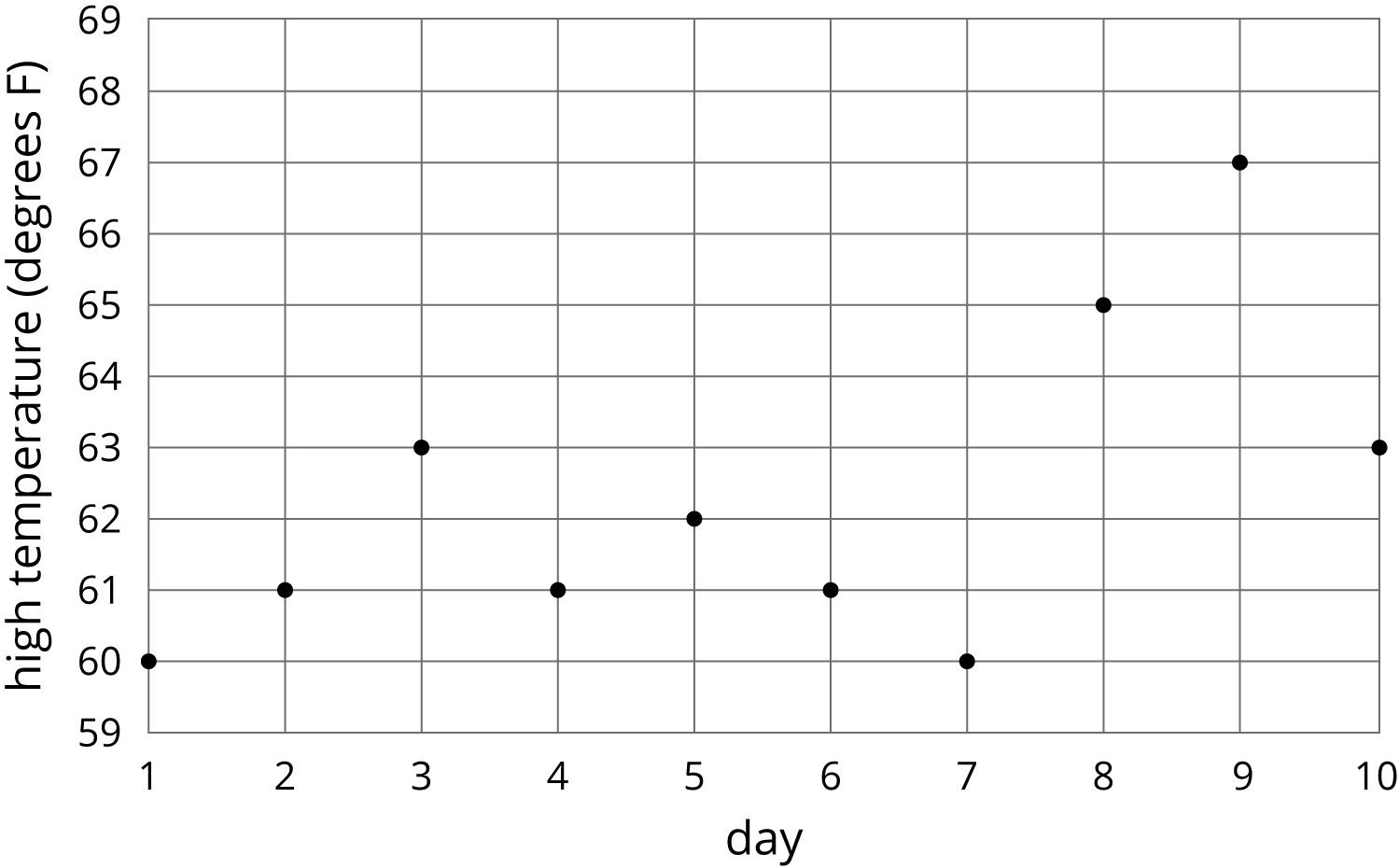 What was the high temperature on Day 7?On which days was the high temperature 61 degrees?Is the high temperature a function of the day? Explain how you know.Is the day a function of the high temperature? Explain how you know.The amount Lin’s sister earns at her part-time job is proportional to the number of hours she works. She earns $9.60 per hour.Write an equation in the form  to describe this situation, where  represents the hours she works and  represents the dollars she earns.Is  a function of ? Explain how you know.Write an equation describing  as a function of .Use the equation  to complete the table, then graph the line using  as the dependent variable. 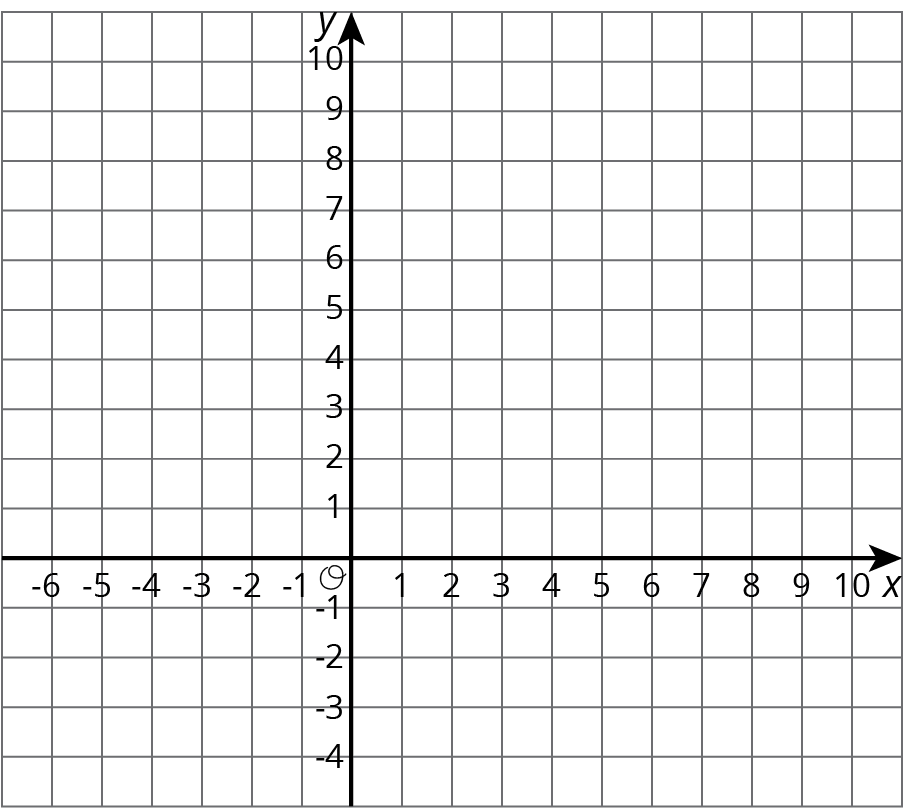 Solve the system of equations: (From Unit 5, Lesson 14.)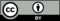 © CC BY Open Up Resources. Adaptations CC BY IM.day12345678910temperature (degrees F)606163616261606567630-230